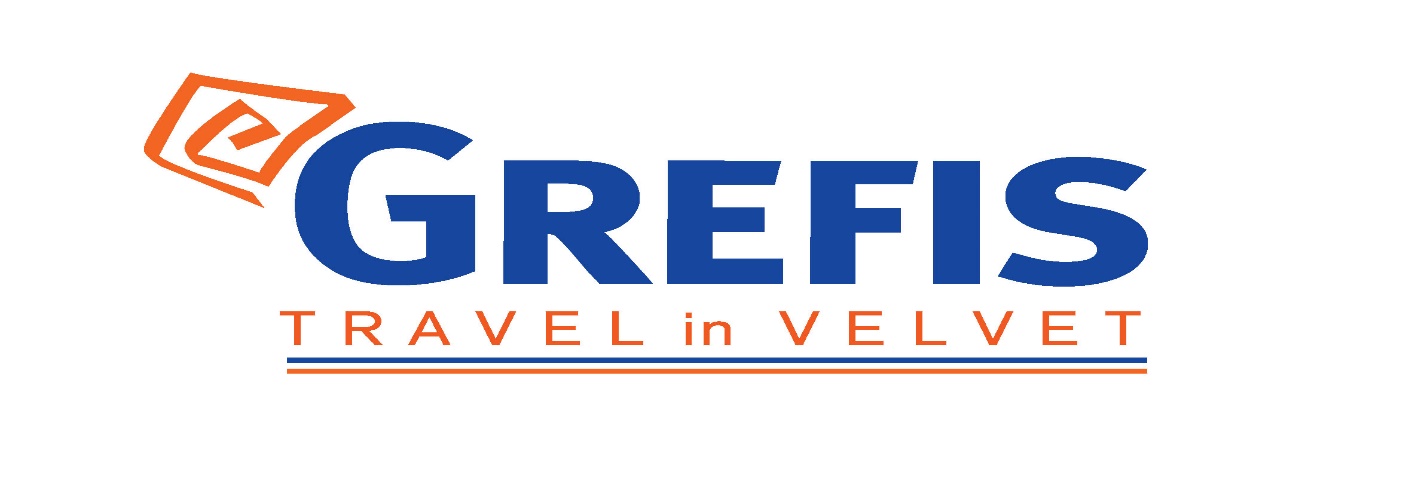 Μητροπόλεως 26-28, (8ος όρ. )Αθήνα 105 63Τηλέφωνο: 210 3315621Φαξ: 210 3315623 – 4Email: info@grefis.gr BENELUX – ΚΑΤΩ ΧΩΡΕΣ 6ημ.Άμστερνταμ, Βρυξέλλες, Γάνδη, Μπρυζ, Βατερλό, Λουξεμβούργο, Χάγη, Ντελφτ, Ρότερνταμ, Zaanse Schans, Μάρκεν, Βόλενταμ. Αναχωρήσεις :                                           17, 24, 31 Ιουλίου ’21                                                                      07, 14, 21  Αυγούστου ’21 1η μέρα: ΑΘΗΝΑ- ΑΜΣΤΕΡΝΤΑΜ – ΒΡΥΞΕΛΛΕΣ  (Περιήγηση Πόλης)Συγκέντρωση στο αεροδρόμιο και  απ ευθείας πτήση για το  Άμστερνταμ . Άφιξη στο αεροδρόμιο του Άμστερνταμ, επιβίβαση στο πούλμαν και αναχώρηση για την πρωτεύουσα του Βελγίου, τις Βρυξέλλες. Άφιξη και πανοραμική περιήγηση  στην αριστοκρατική πόλη, έδρα της Ευρωπαϊκής Ένωσης.  Θα δούμε την πανέμορφη πλατεία Γκραντ Πλατς με το εντυπωσιακό Δημαρχείο, το κτίριο που στεγάζει το Μουσείο της Πόλης, τα φλαμανδικά αναγεννησιακά κτίρια, αλλά και το αγαλματίδιο του Μανεκέν Πις, που είναι το σύμβολο της πόλης ,το Βασιλικό Παλάτι, το Βελγικό Κοινοβούλιο, τον γοτθικό Καθεδρικό Ναό του Αγίου Μιχαήλ και της Αγίας Γουδούλης, τα κτήρια της Ευρωπαϊκής ‘Ενωσης, την Αψίδα του Θριάμβου στο πάρκο Σενκαντενέρ και τέλος το Ατόμιουμ που είναι το σήμα κατατεθέν των Βρυξελλών. Μεταφορά και τακτοποίηση στο ξενοδοχείο. Διανυκτέρευση. 2η μέρα: ΒΡΥΞΕΛΛΕΣ – ΓΑΝΔΗ – ΜΠΡΥΖ - ΒΡΥΞΕΛΛΕΣ      Πρωινό στο ξενοδοχείου. Αναχώρηση  για την  γραφική  Γάνδη,  μία από τις αρχαιότερες πόλεις του Βελγίου και πρωτεύουσα της  Επαρχίας  της Ανατολικής  Φλάνδρας, η πόλη που υπήρξε κατά τον μεσαίωνα ένα σπουδαίο εμπορικό λιμάνι της Ευρώπης .  Στην περιήγηση μας  στο μεσαιωνικό κέντρο της  πόλης θα δούμε το κάστρο των ιπποτών και  τον Καθεδρικό ναό του Αγίου Βονιφάτη  όπου βρίσκονται έργα του γνωστού ζωγράφου  Ρούμπεν, του Ιερώνυμου Μπος και το υπέροχο τρίπτυχο που αποδίδεται στους αδερφούς Βαν Έικ.  Συνεχίζουμε  για την πρωτεύουσα της επαρχίας της Δυτικής Φλάνδρας, μια από τις ομορφότερες πόλεις της κεντρικής Ευρώπης, τη Μπρυζ. Θα περπατήσουμε στο ιστορικό κέντρο της  πόλης και θα δούμε το πάρκο με τη «Λίμνη της Αγάπης», το παλαιότερο νοσοκομείο στην Ευρώπη του Αγίου Ιωάννη, το Ναό της Παναγίας, τη πολυφωτογραφημένη   γέφυρα του Αγίου Βονιφάτιου, το Μέγαρο των Αρχόντων, τους κήπους Arends και τέλος  το Κολέγιο της Ευρώπης, το πρώτο χρηματιστήριο στον κόσμο,  μοναδικό στολίδι της πόλης . Επιστροφή  αργά το απόγευμα στο ξενοδοχείο μας στις Βρυξέλλες.  Διανυκτέρευση.     3η μέρα: ΒΡΥΞΕΛΛΕΣ  – BΑΤΕΡΛΟ – ΛΟΥΞΕΜΒΟΥΡΓΟ - ΒΡΥΞΕΛΛΕΣΠρωινό στο  ξενοδοχείο. Αναχωρούμε για το μνημείο του Βατερλό στο σημείο που έγινε η τελευταία  μάχη του Ναπολέοντα Α΄ στις 18 Ιουνίου 1815 και  αποτελεί ένα από τα πιο σημαντικά ιστορικά γεγονότα της Ευρώπης. Στη συνέχεια διασχίζοντας  τις Αρδέννες, με τα καταπράσινα δάση, τα γραφικά χωριουδάκια και τα μεγαλοπρεπή κάστρα θα επισκεφθούμε  το μικρότερο κρατίδιο της Ευρωπαϊκής Ένωσης, το Λουξεμβούργο.  Στη περιήγηση μας  θα δούμε  το παλάτι του Μεγάλου Δούκα, τον καθεδρικό Ναό της Παναγιάς, την εντυπωσιακή Κόκκινη γέφυρα και τα τείχη της πόλης των τραπεζών. Επιστροφή  αργά το απόγευμα στο ξενοδοχείο μας στις Βρυξέλλες.  Διανυκτέρευση.     4η μέρα:  ΒΡΥΞΕΛΛΕΣ -  ΧΑΓΗ – ΝΤΕΛΦΤ - ΡΟΤΕΡΝΤΑΜ -  ΑΜΣΤΕΡΝΤΑΜ  Πρωινό στο ξενοδοχείο.  Αναχώρηση  για  την  πόλη της «Ειρήνης», την  Χάγη, έδρα του  Διεθνούς  Δικαστηρίου  και του Ολλανδικού Κοινοβουλίου με το περίφημο «Παλάτι της  Ειρήνης», τα μοναδικής αξίας κτίρια που στεγάζουν Υπουργεία και Πρεσβείες  συγκροτώντας  την πιο κομψή , καθώς και τη μεγαλύτερη και κοσμική παραλία της Ολλανδίας, Scheveningen. Στη συνέχεια  θα κατευθυνθούμε  προς  την  μεσαιωνική  πόλη Ντελφτ, που ήταν η πρώτη πρωτεύουσα  του Ολλανδικού  κράτους,  μία  πόλη με πανέμορφο ιστορικό κέντρο και  μεγαλοπρεπούς βασιλικούς  ναούς.  Συνεχίζουμε  για  το Ρότερνταμ , στις  εκβολές  του  ποταμού  Ρήνου,  το μεγαλύτερο εμπορικό λιμάνι του κόσμου με τους ουρανοξύστες, τα  μοντέρνα και ιδιαίτερης αρχιτεκτονικής  αξίας οικοδομήματα και τις εντυπωσιακές  γέφυρες  Willem & Erasmus. Αργά το απόγευμα άφιξη στο Άμστερνταμ. Μεταφορά και τακτοποίηση στο ξενοδοχείο. Χρόνος ελεύθερος για μία  πρώτη γνωριμία  με την πόλη. Διανυκτέρευση.  5η μέρα:  ΑΜΣΤΕΡΝΤΑΜ  Πρωινό στο ξενοδοχείο και  περιήγηση  στα αξιοθέατα  της  πόλης  που «επιπλέει». Θα δούμε  τον παραδοσιακό “Μύλος του Rembrandt”  στις όχθες  του  ποταμού  Amstel, το εντυπωσιακό «Στάδιο Αρένα», το επιβλητικό “Rijksmuseum”,  την  πανύψηλη «Δυτική Εκκλησία», το «μοναδικό Παλάτι του Βασιλιά» και τον  Κεντρικός  Σταθμός. Θα  δούμε επίσης την πλατεία Νταμ με τα βασιλικά ανάκτορα και την Νέα Εκκλησία, τις πλατείες Ρέμπραντ και Λάιτσεπλεϊν, το εντυπωσιακό κτίριο του πλωτού σιδηροδρομικού σταθμού,  το γραφικό Ροκινκάι και θα καταλήξουμε στην μεγάλη πλατεία με την Λυρική Σκηνή. Επιστροφή στο ξενοδοχείο και απόγευμα ελεύθερο. . Το βράδυ σας  προτείνουμε  προαιρετικό περίπατο στην περίφημη συνοικία «Τα Κόκκινα Φανάρια» - Red Light District.Διανυκτέρευση. 6η ημέρα: ΑΜΣΤΕΡΝΤΑΜ– ZAANSE SCHANS – ΒΟΛΕΝΤΑΜ – ΜΑΡΚΕΝ – ΑΘΗΝΑ Πρωινό στο ξενοδοχείο και χρόνος ελεύθερος.   Νωρίς το μεσημέρι  αναχωρούμε και διασχίζοντας το κλασικό τοπίο της  Ολλανδικής  εξοχής  με τα Polders  και  τα  μικρά  κανάλια  θα φθάσουμε  στο φημισμένο και  πανέμορφο χωριό Zaanse  Schans με τους παραδοσιακούς  ανεμόμυλους. Συνεχίζουμε  με επίσκεψη στα  γραφικά ολλανδικά ψαροχώρια  Βόλενταμ και  Μάρκεν. Κατά  τη  διάρκεια της εκδρομής, θα επισκεφτούμε κι ένα τοπικό, παραδοσιακό τυροκομείο, όπου «Η Μικρή Ολλανδέζα», ντυμένη με παραδοσιακή φορεσιά, θα μας εξηγήσει πώς παρασκευάζουν  τα  περίφημα  ολλανδικά  τυριά και θα έχουμε την ευκαιρία να δοκιμάσουμε τις γεύσεις  τους.Αργά το απόγευμα μεταφορά στο αεροδρόμιο του Άμστερνταμ για  την  πτήση της επιστροφής . Άφιξη στην Αθήνα αργά το βράδυ.                                                                                                                               Early  booking  Τιμή κατ’ άτομο σε δίκλινο                                                                                     545  €                595 €Τιμή σε μονόκλινο                                                                                                     745  €                795 €  Παιδικό (μέχρι 12 ετών)                                                                                           495  €                545 €                 Φόροι αεροδρομίων                                                                                    Επίναυλος  καυσίμων - check point & δημοτικοί φόροι ξενοδοχείων                        195 €Περιλαμβάνονται:Αεροπορικά εισιτήρια οικονομικής θέσης  Αθήνα – Άμστερνταμ – Αθήνα με την KLM.Διαμονή σε επιλεγμένα ξενοδοχεία  4* (NH Brussels Berlaymont & Park Inn by Radisson Amsterdam City West ). Πρωινό  μπουφέ  καθημερινά. Μετακινήσεις, ξεναγήσεις & εκδρομές με πολυτελή κλιματιζόμενα λεωφορεία, σύμφωνα με το  πρόγραμμα. Όλες οι περιηγήσεις πραγματοποιούνται με υπερσύγχρονο στόλο λεωφορείων EURO6, ο μοναδικός που διαθέτει ειδική κλιματιστική μονάδα με φυσικό ψυχικό αέρα και φίλτρα ενεργού άνθρακα εντός της καμπίνας, εξασφαλίζοντας όλα τα υγειονομικά πρωτόκολλα και φυσικά, την ασφάλειά σας.Επίσκεψη στο Zaanse Schans, όπου θα δούμε τους παραδοσιακούς ανεμόμυλουςΈμπειρος αρχηγός - συνοδός του γραφείου μας.Ασφάλεια αστικής/επαγγελματικής ευθύνης. ΦΠΑΜια χειραποσκευή μέχρι 8 κιλά Μια βαλίτσα μέχρι 23 κιλά Δεν περιλαμβάνονται:Φόροι  Αεροδρομίων και  επίναυλοι καυσίμων Είσοδοι σε μουσεία, αρχαιολογικούς χώρους, θεάματα και γενικά όπου απαιτείται. Ό, τι ρητά αναφέρεται ως προαιρετικό ή προτεινόμενο.Πτήσεις Αναχώρηση : KL 1572   Αθήνα - Άμστερνταμ      06.00  - 08.30  
Επιστροφή  :  KL 1581   Άμστερνταμ  – Αθήνα    20.55 -  01:10    Σημείωση  : Για τις ημερομηνίες 17,24 Ιουλίου και 07 Αυγούστου το πρόγραμμα πραγματοποιείται αντίστροφα.     ΤΑΞΙΔΙΑ ΕΞΩΤΕΡΙΚΟΥΔυνατότητα συμμετοχής στα οργανωμένα ταξίδια μας στο εξωτερικό έχουν οι κάτωθι κατηγορίες:Οι ενήλικες με πιστοποιητικό εμβολιασμού (14 ημέρες μετά την τελευταία δόση του εμβολίου).Τα ανήλικα παιδιά με γονείς που έχουν και οι δύο το πιστοποιητικό εμβολιασμού (14 ημέρες μετά την τελευταία δόση του εμβολίου). Μάλιστα, για τα ανήλικα παιδιά δεν απαιτείται καν μοριακό τεστ.Οι ενήλικες με πιστοποιητικό ανάρρωσης από τη νόσο, έχοντας περάσει 11 μέρες από τη διάγνωση ή έως 175 ημέρες από το θετικό τεστ.